   八年一百萬棵植樹計畫-植樹地點查核表(範本)查核日期：查核人員：委由專業團體現場查核     單位主管：                機關主管：基本資料提報機關都市發展局【本表係由起（承、監）造人於申請使用執照時自行填報，後續維護由起造人或所有權人辦理】都市發展局【本表係由起（承、監）造人於申請使用執照時自行填報，後續維護由起造人或所有權人辦理】都市發展局【本表係由起（承、監）造人於申請使用執照時自行填報，後續維護由起造人或所有權人辦理】都市發展局【本表係由起（承、監）造人於申請使用執照時自行填報，後續維護由起造人或所有權人辦理】基本資料種植單位種植地址基本資料建照號碼種植月份年   月喬木樹種/棵數例: 苦楝10株、流蘇1株、緬梔1株。喬木綠化面積：          平方公尺                                    (綠化面積平地以每株2.5m*2.5m、山坡地2.5m*2m計算)合計：共     棵※請檢附都預審植栽樹種對照表。例: 苦楝10株、流蘇1株、緬梔1株。喬木綠化面積：          平方公尺                                    (綠化面積平地以每株2.5m*2.5m、山坡地2.5m*2m計算)合計：共     棵※請檢附都預審植栽樹種對照表。例: 苦楝10株、流蘇1株、緬梔1株。喬木綠化面積：          平方公尺                                    (綠化面積平地以每株2.5m*2.5m、山坡地2.5m*2m計算)合計：共     棵※請檢附都預審植栽樹種對照表。例: 苦楝10株、流蘇1株、緬梔1株。喬木綠化面積：          平方公尺                                    (綠化面積平地以每株2.5m*2.5m、山坡地2.5m*2m計算)合計：共     棵※請檢附都預審植栽樹種對照表。現況照片<需有清晰全景照及近照>現況照片<需有清晰全景照及近照>現況照片<需有清晰全景照及近照>現況照片<需有清晰全景照及近照>現況照片<需有清晰全景照及近照>現況照片<需有清晰全景照及近照>照片欄照片欄照片欄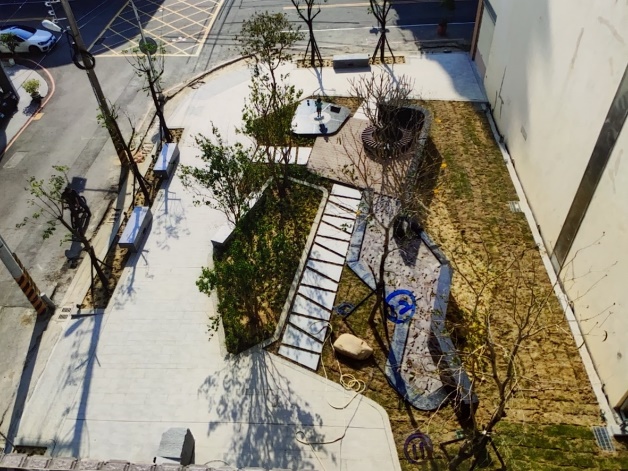 種植地點簡述種植地點簡述種植地點簡述新建工程建築基地平面綠化新建工程建築基地平面綠化新建工程建築基地平面綠化照片欄照片欄照片欄照片欄照片欄照片欄種植地點簡述種植地點簡述種植地點簡述種植地點簡述種植地點簡述種植地點簡述